проект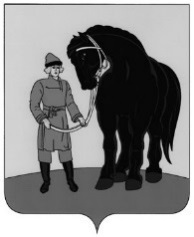 АДМИНИСТРАЦИЯ ГАВРИЛОВО-ПОСАДСКОГОМУНИЦИПАЛЬНОГО РАЙОНА ИВАНОВСКОЙ ОБЛАСТИПОСТАНОВЛЕНИЕ   от                          №______Об утверждении административного регламента по предоставлению администрацией Гаврилово-Посадского муниципального района муниципальной услуги  «Выдача уведомления о соответствии (несоответствии) указанных в уведомлении о планируемом строительстве параметров объекта индивидуального жилищного строительства или садового дома установленным параметрам и допустимости размещения объекта индивидуального жилищного строительства или садового дома на земельном участке»	Руководствуясь    Федеральным   законом от 27.07.2010   № 210-ФЗ «Об организации    предоставления государственных и    муниципальных    услуг» и Федеральным законом от 03.08.2018 № 340-ФЗ «О внесении изменений в Градостроительный кодекс РФ и отдельные законодательные акты РФ», Администрация   Гаврилово-Посадского    муниципального     района п о с т а н о в л я е т:1.Утвердить Административный регламент по предоставлению администрацией Гаврилово-Посадского муниципального района муниципальной услуги «Выдача уведомления о соответствии (несоответствии) указанных в уведомлении о планируемом строительстве параметров объекта индивидуального жилищного строительства или садового дома установленным параметрам и допустимости размещения объекта индивидуального жилищного строительства или садового дома на земельном участке» согласно приложению.	2.Опубликовать настоящее постановление в сборнике «Вестник Гаврилово-Посадского муниципального района» и разместить на официальном сайте Гаврилово-Посадского муниципального района.	3.Настоящее постановление вступает в силу со дня официального опубликования.Глава Гаврилово-Посадскогомуниципального района                                                       В.Ю.ЛаптевПриложение к постановлению администрации Гаврилово-Посадского муниципального районаот__________________№_______ Административный регламент по  предоставлению администрацией Гаврилово-Посадского муниципального района муниципальной услуги  «Выдача уведомления о соответствии (несоответствии) указанных в уведомлении о планируемом строительстве параметров объекта индивидуального жилищного строительства или садового дома установленным параметрам и допустимости размещения объекта индивидуального жилищного строительства или садового дома на земельном участке»Общие положения1.1. Административный регламент предоставления муниципальной услуги «Выдача уведомления о соответствии (несоответствии) указанных в уведомлении о планируемом строительстве параметров объекта индивидуального жилищного строительства или садового дома установленным параметрам и допустимости размещения объекта индивидуального жилищного строительства или садового дома на земельном участке» (далее – Регламент) разработан в соответствии с Федеральным законом от 27.07.2010 № 210-ФЗ «Об организации предоставления государственных и муниципальных услуг».Регламент устанавливает порядок предоставления муниципальной услуги «Выдача уведомления о соответствии (несоответствии) указанных в уведомлении о планируемом строительстве параметров объекта индивидуального жилищного строительства или садового дома установленным параметрам и допустимости размещения объекта индивидуального жилищного строительства или садового дома на земельном участке», определяет сроки и последовательность административных процедур (действий), осуществляемых при рассмотрении обращений получателей муниципальной услуги (далее - Заявители).1.2. Право получения муниципальной услуги принадлежит застройщикам. От имени застройщика заявление о выдаче уведомления о соответствии (несоответствии) указанных в уведомлении о планируемом строительстве параметров объекта индивидуального жилищного строительства или садового дома установленным параметрам и допустимости размещения объекта индивидуального жилищного строительства или садового дома на земельном участке (далее - Заявление) может быть подано его представителем при обязательном предъявлении доверенности, оформленной в установленном законом порядке.1.3. Информирование заинтересованных лиц о предоставлении муниципальной услуги производится:- непосредственно в администрации Гаврилово-Посадского муниципального района (далее – Администрация), а также с использованием средств телефонной связи, по электронной почте. Данная информация предоставляется Администрацией бесплатно.Справочные телефоны: приемная Администрации 8 (49355) 2-12-60, структурное подразделение Администрации, ответственное за предоставление муниципальной услуги- Управление градостроительства и архитектуры администрации 8 (49355) 2 10 30График (режим) работы Администрации:Прием посетителей осуществляется в соответствии со следующим графиком:- в муниципальном казённом учреждение «Гаврилово-Посадский многофункциональный центр предоставления государственных и муниципальных услуг «Мои Документы» (далее - МФЦ), расположенном по адресу: Ивановская область, Гаврилово-Посадский район, город Гаврилов Посад, Советская улица, дом 20Контактный телефон МФЦ: 8 (49355)2-88-06 и 8 (49355)2-88-05.E-mail МФЦ: mfcgp@yandex.ru.График приема посетителей:Информация о порядке предоставления муниципальной услуги также размещается на официальном сайте Администрации в сети «Интернет» http://гаврилово-посадский.рф/; на информационных стендах, установленных в помещениях, предназначенных для посетителей; в федеральной информационной системе «Единый портал государственных и муниципальных услуг (функций)» (http://www.gosuslugi.ru/), на Региональном портале государственных и муниципальных услуг (функций) Ивановской области (http://pgu.ivanovoobl.ru/) (далее - Порталы).Информация о предоставлении муниципальной услуги содержит:- извлечения из нормативных правовых актов, устанавливающих порядок и условия предоставления муниципальной услуги;- текст административного регламента с приложениями;- перечень документов, необходимых для предоставления муниципальной услуги, и требования, предъявляемые к этим документам;- порядок информирования о ходе предоставления муниципальной услуги;- порядок обжалования действий (бездействия) и решений, осуществляемых и принимаемых в ходе предоставления муниципальной услуги.На информационном стенде по месту нахождения Администрации размещается краткая информация о предоставляемой муниципальной услуге. Данная информация должна содержать:график работы специалистов Администрации;информацию о порядке предоставления муниципальной услуги;  форму заявления о предоставлении муниципальной услуги.2. Стандарт предоставления муниципальной услуги2.1. Наименование муниципальной услуги: «Выдача уведомления о соответствии (несоответствии) указанных в уведомлении о планируемом строительстве параметров объекта индивидуального жилищного строительства или садового дома установленным параметрам и допустимости размещения объекта индивидуального жилищного строительства или садового дома на земельном участке».2.2. Наименование органа, предоставляющего муниципальную услугу: Администрация Гаврилово-Посадского муниципального района.Структурное подразделение Администрации, ответственное за предоставление муниципальной услуги: Управление градостроительства и архитектуры администрации (далее - Управление).Место нахождения и почтовый адрес Администрации: 155000, Ивановская область, город Гаврилов Посад, ул. Розы Люксембург, д.3телефон: 8 (49355) 2-12-60адрес электронной почты: 203@adminet.ivanovo.ruадрес сайта в сети «Интернет»: http://гаврилово-посадский.рф/.Местонахождения и почтовый адрес Управления:155000, Ивановская область, город Гаврилов Посад, ул. Розы Люксембург, д.3, каб. № 28, 29, 30.телефоны: 8(49355) 2-11-66, 8(49355) 2-10-30, 8(49355) 2-03-71;адрес электронной почты: uga37@bk.ruадрес сайта в сети интернет: http://гаврилово-посадский.рф/.2.3. Результатом предоставления муниципальной услуги является в случае поступления заявления о выдаче разрешения на строительство объектов капитального строительства являются выдача заявителю:- уведомление о соответствии указанных в уведомлении о планируемом строительстве или реконструкции объекта индивидуального жилищного строительства или садового дома параметров объекта индивидуального жилищного строительства или садового дома установленным параметрам и допустимости размещения объекта индивидуального жилищного строительства или садового дома на земельном участке;- уведомление о несоответствии указанных в уведомлении о планируемых  строительстве или реконструкции объекта индивидуального жилищного строительства или садового дома параметров объекта индивидуального жилищного строительства или садового дома установленным параметрам и (или) недопустимости размещения объекта индивидуального жилищного строительства или садового дома на земельном участке.2.3.1. Результатом предоставления муниципальной услуги в случае поступления уведомления о внесении изменений указанных в уведомлении о планируемом строительстве параметров объекта индивидуального жилищного строительства или садового дома установленным параметрам и допустимости размещения объекта индивидуального жилищного строительства или садового дома на земельном участке являются выдача заявителю:- уведомления о соответствии указанных в уведомлении о планируемом строительстве параметров объекта индивидуального жилищного строительства или садового дома установленным параметрам и допустимости размещения объекта индивидуального жилищного строительства или садового дома на земельном участке;- уведомление о несоответствии указанных в уведомлении о планируемом строительстве параметров объекта индивидуального жилищного строительства или садового дома установленным параметрам и допустимости размещения объекта индивидуального жилищного строительства или садового дома на земельном участке.2.4. Срок предоставления муниципальной услуги:- процедура предоставления муниципальной услуги не превышает 7 (семи) рабочих дней со дня подачи заявителем уведомления и перечня документов;- датой обращения за предоставлением муниципальной услуги считается дата регистрации уведомления с пакетом документов, указанных в пункте 2.6 настоящего Административного регламента.2.5. Правовые основания для предоставления муниципальной услуги:- Конституция Российской Федерации;- Градостроительный кодекс Российской Федерации от 29.12.2004 № 190-ФЗ (Собрание законодательства Российской Федерации, 03.01.2005, № 1 (часть 1), ст. 16);- Федеральный закон от 06.10.2003 № 131-ФЗ «Об общих принципах организации местного самоуправления в Российской Федерации» (Собрание законодательства Российской Федерации 06.10.2003, № 40, ст. 3822);- Федеральный закон от 27.07.2010 № 210-ФЗ «Об организации предоставления государственных и муниципальных услуг» (Собрание законодательства Российской Федерации, 2010, № 31, ст. 4179; 2011, № 15, ст. 2038; № 27, ст. 3873; № 27, ст. 3880; № 29, ст. 4291; № 30, ст. 4587; № 49, ст. 7061; № 31, ст. 4322);- Закон Ивановской области от 14.07.2008 № 82-ОЗ «О градостроительной деятельности на территории Ивановской области» (Собрание законодательства Ивановской области, 25.07.2008, № 28(398);- Устав Гаврилово-Посадского муниципального района;- иные нормативные правовые акты Гаврилово-Посадского муниципального района.2.6. Исчерпывающий перечень документов, необходимых для предоставления муниципальной услуги. 2.6.1. Уведомление о планируемом строительстве или реконструкции объекта индивидуального жилищного строительства или садового дома и прилагаемые к нему документы подаются (направляются) физическим или юридическим лицом (их уполномоченными представителями) одним из следующих способов:1) на бумажном носителе посредством личного обращения;2) почтовым	отправлением	с	уведомлением	о вручении в	адрес	Администрации Гаврилово-Посадского муниципального района;3) через многофункциональный центр;4) через Единый портал государственных и муниципальных услуг (в случае наличия технической возможности).2.6.2. В Уведомлении о планируемом строительстве или реконструкции объекта индивидуального жилищного строительства или садового дома должны содержаться следующие сведения:1) фамилия, имя, отчество (при наличии), место жительства застройщика, реквизиты документа, удостоверяющего личность (для физического лица);2) наименование и место нахождения застройщика (для юридического лица), а также государственный регистрационный номер записи о государственной регистрации юридического лица в едином государственном реестре юридических лиц и идентификационный номер налогоплательщика, за исключением случая, если заявителем является иностранное юридическое лицо;3) кадастровый номер земельного участка (при его наличии), адрес или описание местоположения земельного участка;4) сведения о праве застройщика на земельный участок, а также сведения о наличии прав иных лиц на земельный участок (при наличии таких лиц);5) сведения о виде разрешенного использования земельного участка и объекта капитального строительства (объекта индивидуального жилищного строительства или садового дома);6) сведения о планируемых параметрах объекта индивидуального жилищного строительства или садового дома, в целях строительства или реконструкции которых подано уведомление о планируемом строительстве, в том числе об отступах от границ земельного участка;7) сведения о том, что объект индивидуального жилищного строительства или садовый дом не предназначен для раздела на самостоятельные объекты недвижимости;8) почтовый адрес и (или) адрес электронной почты для связи с застройщиком;9) способ направления застройщику уведомлений.2.6.3 Уведомление предоставляется по форме согласно Приложению 1 к настоящему Административному регламенту с приложением следующих документов:1) правоустанавливающие документы на земельный участок в случае, если права на него не зарегистрированы в Едином государственном реестре недвижимости;2) документ, подтверждающий полномочия представителя застройщика, в случае, если уведомление о планируемом строительстве направлено представителем застройщика;3) заверенный перевод на русский язык документов о государственной регистрации юридического лица в соответствии с законодательством иностранного государства в случае, если застройщиком является иностранное юридическое лицо;4) описание внешнего облика объекта индивидуального жилищного строительства или садового дома в случае, если строительство или реконструкция объекта индивидуального жилищного строительства или садового дома планируется в границах территории исторического поселения федерального или регионального значения, за исключением случая, строительства или реконструкции объекта индивидуального жилищного строительства или садового дома в границах территории исторического поселения федерального или регионального значения в соответствии с типовым архитектурным решением объекта капитального строительства, утвержденным в соответствии с Федеральным законом от 25 июня 2002 года N 73-ФЗ "Об объектах культурного наследия (памятниках истории и культуры) народов Российской Федерации" для данного исторического поселения. В этом случае в уведомлении о планируемом строительстве указывается на такое типовое архитектурное решение. Приложение описания внешнего облика объекта индивидуального жилищного строительства или садового дома к уведомлению о планируемом строительстве не требуется.Описание внешнего облика объекта индивидуального жилищного строительства или садового дома включает в себя описание в текстовой форме и графическое описание. Описание внешнего облика объекта индивидуального жилищного строительства или садового дома в текстовой форме включает в себя указание на параметры объекта индивидуального жилищного строительства или садового дома, цветовое решение их внешнего облика, планируемые к использованию строительные материалы, определяющие внешний облик объекта индивидуального жилищного строительства или садового дома, а также описание иных характеристик объекта индивидуального жилищного строительства или садового дома,  требования к которым установлены градостроительным регламентом в качестве требований к архитектурным решениям объекта капитального строительства. Графическое описание представляет собой изображение внешнего облика объекта индивидуального жилищного строительства или садового дома, включая фасады и конфигурацию объекта индивидуального жилищного строительства или садового дома.2.6.4. Документы (их копии или сведения, содержащиеся в них), указанные в пункте 2.6.2 настоящего регламента, запрашиваются работниками, управления градостроительства и архитектуры Администрации Гаврилово-Посадского муниципального района, в государственных органах, органах местного самоуправления и подведомственных государственным органам или органам местного самоуправления организациях, в распоряжении которых находятся указанные документы, в срок не позднее трех рабочих дней со дня получения уведомления о планируемом строительстве, если застройщик не представил указанные документы самостоятельно.2.6.5. Документы, указанные в подпункте 1 пункта 2.6.2 настоящего Административного регламента, направляются заявителем самостоятельно, если указанные документы (их копии или сведения, содержащиеся в них) отсутствуют в Едином государственном реестре недвижимости.2.6.6. В случае изменения параметров планируемого строительства или реконструкции объекта индивидуального жилищного строительства или садового дома застройщик подает или направляет способами, указанными в пункте 9 части 2.6.2 настоящего регламента,  уведомление  об этом в Администрацию Гаврилово-Посадского муниципального района с указанием изменяемых параметров рассмотрение указанного уведомления осуществляется в соответствии с частью 2.6 настоящего регламента.2.6.7. При переходе прав на земельный участок и объект индивидуального жилищного строительства или садовый дом, за исключением случаев, предусмотренных пунктами 1 - 3 части 21.1 статьи 51 Градостроительного Кодекса РФ, право застройщика осуществлять строительство или реконструкцию сохраняется. При этом направление нового уведомления о планируемом строительстве не требуется.2.6.8. Работники управления градостроительства и архитектуры Администрации Гаврилово-Посадского муниципального района не вправе требовать от заявителя:1) представления документов и информации или осуществления действий, представление или осуществление которых не предусмотрено нормативными правовыми актами, регулирующими отношения, возникающие в связи с предоставлением муниципальной услуги;2) представления документов и информации, в том числе подтверждающих внесение заявителем платы за предоставление муниципальной услуги, которые находятся в распоряжении органов, предоставляющих государственные услуги, органов, предоставляющих муниципальные услуги, иных государственных органов, органов местного самоуправления либо подведомственных государственным органам или органам местного самоуправления организаций, участвующих в предоставлении предусмотренных частью 1 статьи 1 Федерального закона от 27.07.2010 № 210-ФЗ «Об организации предоставления государственных и муниципальных  услуг», актами Российской Федерации, нормативными правовыми актами субъектов Российской Федерации, муниципальными правовыми актами;3) осуществления действий, в том числе согласований, необходимых для получения государственных и муниципальных услуг и связанных с обращением в иные государственные органы, органы местного самоуправления, организации, за исключением получения услуг и получения документов и информации, предоставляемых в результате предоставления таких услуг, включенных в перечни, указанные в части 1 статьи 9 Федерального закона от 27.07.2010 № 210- ФЗ «Об организации предоставления государственных и муниципальных услуг».2.7. Исчерпывающий перечень оснований для отказа в приеме документов, необходимых для предоставления муниципальной услуги.2.7.1. Основаниями для отказа в приеме документов являются:1) если содержание заявления не позволяет установить предмет обращения;2) если в установленном порядке не подтверждена подлинность электронного документа, направленного с использованием Единого портала государственных и муниципальных услуг.2.7.2. После устранения оснований для отказа в приеме документов, необходимых для предоставления муниципальной услуги заявитель вправе обратиться повторно для получения муниципальной услуги.2.7.3. В случае отсутствия в уведомлении о планируемом строительстве сведений, предусмотренных частью 2.6.2 настоящего регламента, или документов, предусмотренных пунктами 2 - 4 части 2.6.3 настоящего регламента, Администрация Гаврилово-Посадского муниципального района в течение трех рабочих дней со дня поступления уведомления о планируемом строительстве возвращает застройщику данное уведомление и прилагаемые к нему документы без рассмотрения с указанием причин возврата. В этом случае уведомление о планируемом строительстве считается ненаправленным.2.8. Исчерпывающий перечень оснований для приостановления предоставления муниципальной услуги2.8.1. Оснований для приостановления предоставления муниципальной услуги законодательством Российской Федерации не установлено.2.9. Перечень услуг, которые являются необходимыми и обязательными для предоставления муниципальной услуги2.9.1. Услуги, необходимые и обязательные для предоставления муниципальной услуги, в случае подачи уведомления о планируемом строительстве или реконструкции объекта индивидуального жилищного строительства или садового дома не предусмотрены.2.9.2. Услуги, необходимые и обязательные для предоставления муниципальной услуги, в случае подачи уведомления об изменении параметров планируемого строительства или реконструкции объекта индивидуального жилищного строительства или садового дома, отсутствуют.2.10. Размер платы, взимаемой с заявителя при предоставлении муниципальной услуги, и способы ее взиманияМуниципальная услуга предоставляется бесплатно.2.11. Порядок, размер и основания взимания платы за предоставление услуг, которые являются необходимыми и обязательными для предоставления муниципальной услуги, включая информацию о методике расчета такой платыМуниципальная услуга предоставляется без взимания платы с заявителя.2.12. Сроки ожидания в очереди в Администрации (Управление):- максимальный срок ожидания в очереди при подаче заявления составляет не более 15 минут;- максимальный срок ожидания в очереди при получении результата предоставления муниципальной услуги составляет не более 15 минут;- максимальный срок ожидания в очереди для получения консультации (при наличии предварительной записи) составляет не более 10 минут.Максимальный срок ожидания в очереди для подачи документов и получения результата муниципальной услуги в МФЦ составляет не более 15 минут.2.13. Требования к помещениям, в которых предоставляется муниципальная услуга, к залу ожидания, месту для заполнения запросов о предоставлении муниципальной услуги, информационному стенду с образцами их заполнения и перечнем документов, необходимых для предоставления муниципальной услуги, в том числе к обеспечению доступности для инвалидов указанных объектов в соответствии с законодательством Российской Федерации о социальной защите инвалидов.2.13.1. Центральный вход в здание Администрации должен быть оборудован информационной табличкой (вывеской), содержащей полное наименование Администрации, двери кабинетов Администрации оборудуются табличками, содержащими информацию о названиях Управлений.2.13.2. В Администрации инвалидам (включая инвалидов, использующих кресла-коляски и собак-проводников) обеспечиваются:- условия беспрепятственного доступа к объекту (зданию, помещению), в котором предоставляется муниципальная услуга;- возможность самостоятельного передвижения по территории, на которой расположены объекты (здания, помещения), в которых предоставляется муниципальная услуга, а также входа в такие объекты и выхода из них, посадки в транспортное средство и высадки из него, в том числе с использованием кресла-коляски;- места для парковки специальных автотранспортных средств (не менее одного места), которые не должны занимать иные транспортные средства;- сопровождение инвалидов, имеющих стойкие расстройства функции зрения и самостоятельного передвижения;- надлежащее размещение оборудования и носителей информации, необходимых для обеспечения беспрепятственного доступа инвалидов к объектам (зданиям, помещениям), в которых предоставляется муниципальная услуга, с учетом ограничений их жизнедеятельности;- дублирование необходимой для инвалидов звуковой и зрительной информации, а также надписей, знаков и иной текстовой и графической информации знаками, выполненными рельефно-точечным шрифтом Брайля;- допуск сурдопереводчика и тифлосурдопереводчика;- допуск собаки-проводника при наличии документа, подтверждающего ее специальное обучение, на объекты (здания, помещения), в которых предоставляется муниципальная услуга;- оказание инвалидам помощи в преодолении барьеров, мешающих получению ими услуг наравне с другими лицами.2.13.3. Рабочие места специалистов Управления, осуществляющих рассмотрение запросов Заявителей, должны быть удобно расположены для приема посетителей, оборудованы персональным компьютером с возможностью доступа в «Интернет», к необходимым информационным базам данных и оргтехнике.2.13.4. Зал ожидания должен быть оборудован местами для сидения Заявителей.2.13.5. Места для заполнения запросов должны соответствовать комфортным условиям для Заявителей, быть оборудованы столами, стульями, канцелярскими принадлежностями для написания письменных заявлений.2.13.6. На информационном стенде, расположенном в непосредственной близости от помещения, где предоставляется муниципальная услуга, размещается информация в соответствии с п. 1.3 Регламента.2.13.7. Прием Заявителей осуществляется в помещениях Управления. Помещения Управления должны соответствовать санитарно-эпидемиологическим правилам и нормативам «Гигиенические требования к персональным электронно-вычислительным машинам и организации работы. СанПиН 2.2.2/2.4.1340-03», утвержденным Главным государственным санитарным врачом Российской Федерации 30.05.2003.2.13.8. Требования к помещению МФЦ установлены постановлением Правительства Российской Федерации от 22.12.2012 № 1376 «Об утверждении Правил организации деятельности многофункциональных центров предоставления государственных и муниципальных услуг» и включают в себя мероприятия по обеспечению доступности получения государственных и муниципальных услуг для инвалидов.2.14. Показатели доступности и качества муниципальной услуги.2.14.1. Показателями доступности муниципальной услуги являются:- простота и ясность изложения информационных документов;- наличие различных каналов получения информации о предоставлении муниципальной услуги;- короткое время ожидания при предоставлении муниципальной услуги;- удобный график работы органа, осуществляющего предоставление муниципальной услуги;- удобное территориальное расположение органа, осуществляющего предоставление муниципальной услуги;- обеспечение беспрепятственного доступа лиц с ограниченными возможностями передвижения к помещениям, в которых предоставляется муниципальная услуга;- обеспечение предоставления муниципальной услуги в электронном виде;-  возможность получения муниципальной услуги в МФЦ;- осуществление оценки качества предоставления услуги при предоставлении услуги в электронной форме.2.14.2. Показателями качества муниципальной услуги являются:- точность предоставления муниципальной услуги;- профессиональная подготовка специалистов Управления;- высокая культура обслуживания Заявителей;- строгое соблюдение сроков предоставления муниципальной услуги;- соблюдение сроков ожидания в очереди при предоставлении муниципальной услуги;- отсутствие поданных в установленном порядке жалоб на решения, действия (бездействие), принятые (осуществленные) при предоставлении муниципальной услуги.2.15. Иные требования.2.15.1. Информация о порядке предоставления муниципальной услуги, о месте нахождения Администрации (Управления) и многофункционального центра, графике работы и телефонах для справок является открытой и предоставляется путем:- использования средств телефонной связи;- размещения на сайте Администрации в сети «Интернет»;- размещения на информационных стендах, расположенных в зданиях Администрации и многофункционального центра;- размещения на Порталах;- проведения консультаций специалистами Управления или многофункционального центра.Информация по вопросам предоставления муниципальной услуги представляется специалистами Управления и многофункционального центра, уполномоченными на ее исполнение.При ответах на телефонные звонки и на устные обращения ответственные специалисты подробно информируют обратившихся по вопросам предоставления муниципальной услуги в пределах своей компетенции.Ответ на телефонный звонок начинается с информации о наименовании органа, в который позвонил Заявитель, фамилии, имени, отчестве и должности лица, принявшего телефонный звонок.При обращении на личный прием к специалисту Управления или многофункционального центра Заявитель предоставляет:- документ, удостоверяющий личность;- доверенность, в случае если интересы Заявителя представляет уполномоченное лицо.2.15.2. Совершение Заявителем юридически значимых действий при получении муниципальной услуги может осуществляться посредством универсальной электронной карты, которая содержит информацию о Заявителе.2.15.3. Заявление о предоставлении муниципальной услуги и документы, предусмотренные пунктом 2.6 настоящего Регламента, предоставленные Заявителем в электронном виде, удостоверяются электронной подписью:- заявление удостоверяется простой электронной подписью Заявителя;- доверенность, подтверждающая правомочие на обращение за получением муниципальной услуги, выданная организацией, удостоверяется усиленной квалифицированной электронной подписью правомочного должностного лица организации, а доверенность, выданная физическим лицом, - усиленной квалифицированной электронной подписью нотариуса;- иные документы, прилагаемые к заявлению в форме электронных образов бумажных документов (сканированных копий), удостоверяются электронной подписью в соответствии с требованиями постановления Правительства Российской Федерации от 25.06.2012 № 634 «О видах электронной подписи, использование которых допускается при обращении за получением государственных и муниципальных услуг».Заявитель может воспользоваться размещенными на Порталах формами заявлений и иных документов, необходимых для получения муниципальной услуги, с обеспечением возможности их копирования и заполнения в электронном виде.В случае если заявление о получении муниципальной услуги в электронном виде не подписано электронной подписью в соответствии с требованиями действующего законодательства, это является основанием для отказа в приеме Заявления к рассмотрению в соответствии с п. 2.7 Регламента.В случае если документы, прилагаемые к заявлению о получении муниципальной услуги в электронном виде, не подписаны электронной подписью в соответствии с требованиями действующего законодательства, данные документы считаются не приложенными к заявлению. В указанных случаях осуществляются процедуры, предусмотренные п. 4.4.3, 4.4.3.1.Информацию о ходе рассмотрения заявления о предоставлении муниципальной услуги, поданного при личном обращении или почтовым обращением, Заявитель может получить по телефону, на личном приеме в Управлении. При подаче заявления о предоставлении муниципальной услуги в электронном виде через Порталы Заявитель может получить информацию о ходе рассмотрения заявления о предоставлении муниципальной услуги на Порталах.2.16. Срок и порядок регистрации заявления, а также особенности предоставления муниципальной услуги в МФЦ.2.16.1. Юридическим фактом для начала исполнения административной процедуры является поступление в Администрацию (Управление) Заявления и пакета документов, предусмотренных пунктом 2.6 Регламента. Заявитель вправе представить в Администрацию (Управление) Заявление и указанный пакет документов лично либо через законного представителя, по почте, с курьером и т.д.Заявление может быть подано через МФЦ. МФЦ не позднее 1 рабочего дня после приема Заявления и прилагаемых документов представляет их по оформленной в установленном порядке описи в Администрацию (Управление).Заявитель вправе через Портал записаться на прием в Администрацию, в МФЦ для подачи Заявления.2.16.2. Заявление регистрируется в общем порядке регистрации входящей корреспонденции в Администрации (Управлении) в день его подачи.До подачи Заявления Заявитель вправе обратиться к сотрудникам Управления, ответственным за рассмотрение документов, необходимых для предоставления муниципальной услуги, для консультации по вопросам предоставления муниципальной услуги, в том числе по имеющемуся у него пакету документов, необходимых для предоставления муниципальной услуги.3. Состав, последовательность и сроки выполненияадминистративных процедур3.1. Состав административных процедур3.1.1. предоставление муниципальной услуги включает в себя следующие административные процедуры:3.1.1.1. прием, проверка и регистрация документов;3.1.1.2. подготовка результата предоставления муниципальной услуги;3.1.1.3. подписание и выдача результата предоставления муниципальной услуги3.2. Прием и регистрация заявления и документов, необходимых для предоставления муниципальной услуги3.2.1. Прием и регистрация документов осуществляются Администрацией Гаврилово-Посадского муниципального района и  «МФЦ».3.2.2. Основанием для начала выполнения административной процедуры является:1) обращение заявителя (представителя заявителя) непосредственно в Администрацию Гаврилово-Посадского муниципального района или «МФЦ» с заявлением о предоставлении муниципальной услуги (уведомление о планируемом строительстве или реконструкции объекта индивидуального жилищного строительства или садового дома, уведомление о внесении изменений планируемого строительства или реконструкции объекта индивидуального жилищного строительства или садового дома) и комплектом документов, необходимых для предоставления муниципальной услуги;2) направление документов заявителя в Администрацию Гаврилово-Посадского муниципального района через Единый портал (в случае наличия технической возможности);3) направление документов заявителя в Администрацию Гаврилово-Посадского муниципального района или «МФЦ» посредством почтовой связи.При обращении заявителя через «МФЦ» специалист «МФЦ» принимает документы от заявителя и передает в Администрацию Гаврилово-Посадского муниципального района в порядке и сроки, установленные заключенным между «МФЦ» и Администрацией Гаврилово-Посадского муниципального района соглашением о взаимодействии.3.2.3. При обращении заявителя (представителя заявителя) непосредственно в Администрацию Гаврилово-Посадского муниципального района работник, ответственный за прием документов:1) устанавливает предмет обращения;2) проверяет документ, удостоверяющий личность заявителя (если заявление представлено заявителем лично);3) в случае необходимости свидетельствования верности копий представленных документов сверяет представленные экземпляры оригиналов и копий документов, делает на копиях документов надпись об их соответствии подлинным экземплярам и заверяет своей подписью с указанием должности, фамилии и инициалов;4) оформляет расписку о принятии документов к рассмотрению по форме согласно Приложению 2 к административному регламенту (далее - расписка);5) регистрирует документы в установленном порядке;В случае получения заявления и приложенных к нему документов из  «МФЦ» работник, ответственное за прием и регистрацию документов заявителя, регистрирует их не позднее дня получения заявления Администрацией Гаврилово-Посадского муниципального района.3.2.4. Работник, ответственный за прием и регистрацию документов заявителя, после регистрации документов заявителя передает их Главе Гаврилово-Посадского муниципального района, который по результатам рассмотрения передает их лицу, ответственному за подготовку результата предоставления муниципальной услуги, - руководителю Управления градостроительства и архитектуры Администрации Гаврилово-Посадского муниципального района (далее – руководитель), осуществляющего непосредственное исполнение полномочий Администрации Гаврилово-Посадского муниципального района по выдаче уведомления о соответствии или не соответствии параметров планируемого строительства или реконструкции объекта индивидуального жилищного строительство (далее - уполномоченное структурное подразделение).3.2.5. Руководитель уполномоченного структурного подразделения по результатам рассмотрения передает их работнику, ответственному за формирование личного дела заявителя и экспертизу документов.3.2.6. Результатом административной процедуры прием и регистрация заявления и документов, необходимых для предоставления муниципальной услуги является получение работником, ответственным за формирование личного дела заявителя и экспертизу документов, представленных заявителем.3.2.7. Срок выполнения административной процедуры прием и регистрация уведомления и документов, необходимых для предоставления муниципальной услуги до 2 дней.3.3. Формирование и направление межведомственных запросов3.3.1. Основанием для начала выполнения административной процедуры является выявление факта отсутствия документов, получаемых в рамках межведомственного информационного взаимодействия, в документах заявителя, поступивших в Администрацию Гаврилово-Посадского муниципального района.3.3.2. Требования к формированию и направлению межведомственных запросов предусмотрены статьями 7.1 и 7.2 Федерального закона от 27.07.2010 № 210-ФЗ «Об организации предоставления государственных и муниципальных услуг».3.3.3. Межведомственные запросы могут быть сформированы в виде документов на бумажном носителе или электронных документов, подписанных электронной подписью.3.3.4. Межведомственные запросы могут быть направлены:- на бумажном носителе - посредством почтовой связи или нарочным;- в электронной форме - путем отправки по электронной почте, с использованием веб-сервисов или с помощью системы межведомственного электронного взаимодействия.3.3.5. В случае подготовки межведомственного запроса в Администрации Гаврилово-Посадского муниципального района работник, ответственным за формирование личного дела заявителя и экспертизу документов, готовит запрос и направляет в орган (организацию), в распоряжении которых находятся запрашиваемые документы (их копии или сведения, содержащиеся в них).3.3.6. Максимальный срок выполнения действий - 1 рабочий день.3.3.7. Срок подготовки и направления ответа на межведомственный запрос не может превышать 3 рабочих дней со дня получения межведомственного запроса органом (организацией), в распоряжении которых находятся запрашиваемые документы (их копии или сведения, содержащиеся в них).3.3.8. В случае неполучения в установленный срок ответов на межведомственные запросы работник, ответственным за формирование личного дела заявителя и экспертизу документов, должен принять меры по выяснению причин не поступление ответов на межведомственные запросы и (при необходимости) направить повторные межведомственные запросы.3.3.9. Непредставление (несвоевременное представление) ответов на межведомственные запросы не может являться основанием для отказа заявителю в предоставлении муниципальной услуги.3.3.10. При поступлении в Администрацию Гаврилово-Посадского муниципального района ответов на межведомственные запросы они регистрируются работником, ответственным за прием документов, в установленном порядке, после чего передаются работнику, ответственным за формирование личного дела заявителя и экспертизу документов, для приобщения к пакету документов заявителя.3.3.11. Результатом выполнения административной процедуры является получение в рамках межведомственного информационного взаимодействия сведений, необходимых для предоставления муниципальной услуги.3.4. Подготовка результата предоставления муниципальной услуги3.4.1. При рассмотрении уведомления о планируемом строительстве или реконструкции объекта индивидуального жилищного строительства или садового дома, уведомления о внесении изменений планируемого строительства или реконструкции объекта индивидуального жилищного строительства или садового дома, работник, ответственный за формирование личного дела заявителя и экспертизу документов, проводит проверку в течение семи рабочих дней со дня поступления уведомления о планируемом строительстве, за исключением случая, предусмотренного пунктом 1 части 3.4.2:а) проводит проверку соответствия указанных в уведомлении о планируемом строительстве параметров объекта индивидуального жилищного строительства или садового дома предельным параметрам разрешенного строительства, реконструкции объектов капитального строительства, установленным правилами землепользования и застройки, документацией по планировке территории, и обязательным требованиям к параметрам объектов капитального строительства, установленным настоящим Кодексом, другими федеральными законами и действующим на дату поступления уведомления о планируемом строительстве, а также допустимости размещения объекта индивидуального жилищного строительства или садового дома в соответствии с разрешенным использованием земельного участка и ограничениями, установленными в соответствии с земельным и иным законодательством Российской Федерации;б) направляет застройщику способом, определенным им в уведомлении о планируемом строительстве, уведомление о соответствии указанных в уведомлении о планируемом строительстве параметров объекта индивидуального жилищного строительства или садового дома установленным параметрам и допустимости размещения объекта индивидуального жилищного строительства или садового дома на земельном участке либо о несоответствии указанных в уведомлении о планируемом строительстве параметров объекта индивидуального жилищного строительства или садового дома установленным параметрам и (или) недопустимости размещения объекта индивидуального жилищного строительства или садового дома на земельном участке.3.4.2. Если строительство или реконструкция объекта индивидуального жилищного строительства или садового дома планируется в границах территории исторического поселения федерального или регионального значения и в уведомлении о планируемом строительстве не содержится указание на типовое архитектурное решение, в соответствии с которым планируется строительство или реконструкция таких объекта индивидуального жилищного строительства или садового дома, сотрудник Управления градостроительства и архитектуры Администрации Гаврилово-Посадского муниципального района:а) в срок не более чем три рабочих дня со дня поступления этого уведомления при отсутствии оснований для его возврата, предусмотренных 2.7.3 настоящего регламента, направляет, в том числе с использованием единой системы межведомственного электронного взаимодействия и подключаемых к ней региональных систем межведомственного электронного взаимодействия, указанное уведомление и приложенное к нему описание внешнего облика объекта индивидуального жилищного строительства или садового дома в орган исполнительной власти субъекта Российской Федерации, уполномоченный в области охраны объектов культурного наследия;б) проводит проверку соответствия указанных в этом уведомлении параметров объекта индивидуального жилищного строительства или садового дома предельным параметрам разрешенного строительства, реконструкции объектов капитального строительства, установленным правилами землепользования и застройки, документацией по планировке территории, и обязательным требованиям к параметрам объектов капитального строительства, установленным настоящим Кодексом, другими федеральными законами и действующим на дату поступления этого уведомления, а также допустимости размещения объекта индивидуального жилищного строительства или садового дома в соответствии с разрешенным использованием земельного участка и ограничениями, установленными в соответствии с земельным и иным законодательством Российской Федерации и действующими на дату поступления этого уведомления;Орган исполнительной власти субъекта Российской Федерации, уполномоченный в области охраны объектов культурного наследия, в течение десяти рабочих дней со дня поступления от Администрации Гаврилово-Посадского муниципального района уведомления о планируемом строительстве и описания внешнего облика объекта индивидуального жилищного строительства или садового дома рассматривает указанное описание внешнего облика объекта индивидуального жилищного строительства или садового дома и направляет, в том числе с использованием единой системы межведомственного электронного взаимодействия и подключаемых к ней региональных систем межведомственного электронного взаимодействия, уведомление о соответствии или несоответствии указанного описания внешнего облика объекта индивидуального жилищного строительства или садового дома предмету охраны исторического поселения и требованиям к архитектурным решениям объектов капитального строительства, установленным градостроительным регламентом применительно к территориальной зоне, расположенной в границах территории исторического поселения федерального или регионального значения.В случае не направления, в указанный срок уведомления о несоответствии указанного описания внешнего облика объекта индивидуального жилищного строительства или садового дома указанным предмету охраны исторического поселения и требованиям к архитектурным решениям объектов капитального строительства указанное описание внешнего облика объекта индивидуального жилищного строительства или садового дома считается соответствующим таким предмету охраны исторического поселения и требованиям к архитектурным решениям объектов капитального строительства.в) в срок не позднее двадцати рабочих дней со дня поступления этого уведомления направляет застройщику способом, определенным им в этом уведомлении, уведомление о соответствии указанных в уведомлении о планируемом строительстве параметров объекта индивидуального жилищного строительства или садового дома установленным параметрам и допустимости размещения объекта индивидуального жилищного строительства или садового дома на земельном участке либо о несоответствии указанных в уведомлении о планируемом строительстве параметров объекта индивидуального жилищного строительства или садового дома установленным параметрам и (или) недопустимости размещения объекта индивидуального жилищного строительства или садового дома на земельном участке.3.4.2. Уведомление о несоответствии указанных в уведомлении о планируемом строительстве параметров объекта индивидуального жилищного строительства или садового дома установленным параметрам и (или) недопустимости размещения объекта индивидуального жилищного строительства или садового дома на земельном участке направляется застройщику только в случае, если:а) указанные в уведомлении о планируемом строительстве параметры объекта индивидуального жилищного строительства или садового дома не соответствуют предельным параметрам разрешенного строительства, реконструкции объектов капитального строительства, установленным правилами землепользования и застройки, документацией по планировке территории, или обязательным требованиям к параметрам объектов капитального строительства, установленным Градостроительным Кодексом, другими федеральными законами и действующим на дату поступления уведомления о планируемом строительстве;б) размещение указанных в уведомлении о планируемом строительстве объекта индивидуального жилищного строительства или садового дома не допускается в соответствии с видами разрешенного использования земельного участка и (или) ограничениями, установленными в соответствии с земельным и иным законодательством Российской Федерации и действующими на дату поступления уведомления о планируемом строительстве;в) уведомление о планируемом строительстве подано или направлено лицом, не являющимся застройщиком в связи с отсутствием у него прав на земельный участок;г) в срок, указанный в п.п. «б» п.3.4.2. настоящего регламента, от органа исполнительной власти субъекта Российской Федерации, уполномоченного в области охраны объектов культурного наследия, поступило уведомление о несоответствии описания внешнего облика объекта индивидуального жилищного строительства или садового дома предмету охраны исторического поселения и требованиям к архитектурным решениям объектов капитального строительства, установленным градостроительным регламентом применительно к территориальной зоне, расположенной в границах территории исторического поселения федерального или регионального значения.В случае направления застройщику такого уведомления по основанию, предусмотренному п.п. «г» п.3.4.2. настоящего регламента, обязательным приложением к нему является уведомление о несоответствии описания внешнего облика объекта индивидуального жилищного строительства или садового дома предмету охраны исторического поселения и требованиям к архитектурным решениям объектов капитального строительства, установленным градостроительным регламентом применительно к территориальной зоне, расположенной в границах территории исторического поселения федерального или регионального значения.3.4.3. При рассмотрении уведомления о внесении изменений планируемого строительства или реконструкции объекта индивидуального жилищного строительства или садового дома, работник, ответственный за формирование личного дела заявителя и экспертизу документов, действует согласно п.3.4.1-3.4.3.Срок выполнения до 7 дней, включая трехдневный срок для возврата документации без рассмотрения в случае отсутствия в уведомлении сведений, предусмотренных частью 2.6.2 настоящего регламента, или документов, предусмотренных пунктами 2 - 4 части 2.6.3 настоящего регламента.3.4.4. Результатом выполнения административной процедуры являются подготовка работником, ответственным за формирование личного дела уведомителя и экспертизу документов:- уведомления о соответствии указанных в уведомлении о планируемом строительстве параметров объекта индивидуального жилищного строительства или садового дома установленным параметрам и допустимости размещения объекта индивидуального жилищного строительства или садового дома на земельном участке;- уведомления о несоответствии указанных в уведомлении о планируемом строительстве параметров объекта индивидуального жилищного строительства или садового дома установленным параметрам и (или) недопустимости размещения объекта индивидуального жилищного строительства или садового дома на земельном участке;- уведомления о соответствии указанных в уведомлении о планируемом строительстве параметров объекта индивидуального жилищного строительства или садового дома установленным параметрам и допустимости размещения объекта индивидуального жилищного строительства или садового дома на земельном участке с учетом изменений;- уведомления о несоответствии указанных в уведомлении о планируемом строительстве параметров объекта индивидуального жилищного строительства или садового дома установленным параметрам и (или) недопустимости размещения объекта индивидуального жилищного строительства или садового дома на земельном участке с учетом изменений.3.5. Подписание и выдача результата предоставления муниципальной услуги.3.5.1. Работник, ответственный за формирование личного дела заявителя и экспертизу документов, представленных заявителем, передает уведомление о результате предоставления муниципальной услуги на подпись Главе Гаврилово-Посадского муниципального района.3.5.2. После подписания уведомления Администрации Гаврилово-Посадского муниципального района о результате предоставления муниципальной услуги в течение одного рабочего дня направляется работнику, ответственному за формирование личного дела заявителя и экспертизу документов.Срок выполнения до 1 дней.3.5.3. Работник, ответственный за формирование личного дела заявителя и экспертизу документов, передает копию уведомления о результате предоставления муниципальной услуги заявителю лично под роспись либо направляет почтовым отправлением или в форме электронного документа с использованием информационных систем общего пользования.Срок выполнения до 1 дня.3.5.4. В случае, если заявитель при подаче заявления изъявил желание получить результат предоставления муниципальной услуги с использованием средств почтовой или электронной связи, работник, ответственный за формирование личного дела заявителя и экспертизу документов, направляет копию уведомления почтовым отправлением о вручении, либо в форме электронного документа с использованием информационных систем общего пользования.В случае, если заявление поступило в «МФЦ» и результат муниципальной услуги не выдан заявителю лично, то результат муниципальной услуги направляется работником, ответственным за формирование личного дела заявителя и экспертизу документов в «МФЦ» для последующей выдачи заявителю.Максимальный срок выполнения действия составляет 1 рабочий день.3.5.5. Результатом выполнения административной процедуры являются выдача результатов предоставления муниципальной услуги заявителю.3.5.6. Срок выполнения административной подписание и выдача результата предоставления муниципальной услуги до 2 дней.5. Формы контроля за исполнением административного регламента5.1. Текущий контроль за соблюдением и исполнением ответственными специалистами Администрации (Управления) последовательности действий, определенных настоящим Регламентом, осуществляется должностным лицом Администрации.5.2. Должностные лица (муниципальные служащие) Администрации (Управления), принимающие участие в предоставлении муниципальной услуги, несут персональную ответственность за соблюдение сроков и порядка приема документов, предоставляемых заявителями, за полноту, грамотность и доступность проведенного консультирования, за правильность выполнения процедур, установленных Регламентом.5.3. Контроль за полнотой и качеством предоставления муниципальной услуги включает в себя проведение проверок, выявление и устранение нарушений порядка регистрации и рассмотрения заявлений и документов, подготовку ответов на обращения заявителей, содержащих жалобы на решения, действия (бездействие) должностных лиц.5.4. По результатам проведенных проверок в случае выявления нарушений прав заявителей осуществляется привлечение виновных лиц к ответственности в соответствии с законодательством Российской Федерации.5.5. При предоставлении гражданину результата муниципальной услуги специалист Администрации (Управления) (сотрудник МФЦ) обязательно (при наличии технических возможностей) информирует его о возможности любым из имеющихся способов выразить свое мнение о качестве предоставленной муниципальной услуги и предлагает ему ими воспользоваться.6. Досудебный (внесудебный) порядок обжалования решений идействий (бездействие) органа, предоставляющего муниципальную услугу, а также должностных лиц или муниципальных служащих6.1. Заявитель имеет право на обжалование действий (бездействия) должностных лиц (муниципальных служащих) Администрации (Управления) и решений, осуществляемых и (или) принимаемых ими в ходе предоставления государственной услуги, в досудебном (внесудебном) порядке.Нарушение срока или порядка выдачи документов по результатам предоставления муниципальной услуги.Приостановление предоставления муниципальной услуги, если основания приостановления не предусмотрены федеральными законами и принятыми в соответствии с ними иными нормативными правовыми актами Российской Федерации, законами и иными нормативными правовыми актами субъектов Российской Федерации, муниципальными правовыми актами.                       6.2. Жалоба подается в письменной форме на бумажном носителе, в электронной форме в Администрацию. Жалоба может быть направлена по почте, через МФЦ, с использованием информационно-телекоммуникационной сети «Интернет», официального сайта Администрации, Порталов, а также может быть принята при личном приеме Заявителя.В случае подачи жалобы при личном приеме Заявитель представляет документ, удостоверяющий его личность, в соответствии с законодательством Российской Федерации.6.3. Жалоба на решения и (или) действия (бездействие) Администрации, должностных лиц Администрации либо муниципальных служащих при осуществлении в отношении юридических лиц и индивидуальных предпринимателей, являющихся субъектами градостроительных отношений, процедур по выдаче разрешения на строительство, продлению срока действия разрешения на строительство, внесению изменений в разрешение на строительство, включенных в исчерпывающие перечни процедур в сферах строительства, утвержденные Правительством Российской Федерации в соответствии с частью 2 статьи 6 Градостроительного кодекса Российской Федерации, может быть подана такими лицами в порядке, установленном антимонопольным законодательством Российской Федерации, в Управление Федеральной антимонопольной службы по Ивановской области.6.4. Требования к содержанию жалобы установлены пунктом 5 статьи 11.2 Федерального закона от 27.07.2010 № 210-ФЗ «Об организации предоставления государственных и муниципальных услуг».В случае если жалоба подается через представителя Заявителя, необходимо представить документ, подтверждающий полномочия на осуществление действий от имени Заявителя. При подаче жалобы в электронном виде документы, указанные в абзаце 2 настоящего пункта, могут быть представлены в форме электронных документов, подписанных электронной подписью, вид которой предусмотрен законодательством Российской Федерации, при этом документ, удостоверяющий личность Заявителя, не требуется.	6.5. Жалоба, поступившая в Администрацию, подлежит рассмотрению в течение пятнадцати рабочих дней с даты ее регистрации, а в случае обжалования отказа Администрации, должностного лица Администрации (Управления) в приеме документов у Заявителя либо в исправлении допущенных опечаток и ошибок или в случае обжалования нарушения установленного срока таких исправлений - в течение пяти рабочих дней с даты ее регистрации.По результатам рассмотрения жалобы уполномоченный орган принимает одно из следующих решений:1) удовлетворяет жалобу, в том числе в форме отмены принятого решения, исправления допущенных органом, предоставляющим муниципальную услугу, опечаток и ошибок в выданных в результате предоставления муниципальной услуги документах, возврата Заявителю денежных средств, взимание которых не предусмотрено настоящим Регламентом, а также в иных формах;2) отказывает в удовлетворении жалобы, в том числе при наличии вступившего в законную силу решения суда, арбитражного суда по жалобе о том же предмете и по тем же основаниям; при подаче жалобы лицом, полномочия которого не подтверждены в порядке, установленном законодательством Российской Федерации; при наличии решения по жалобе, принятого ранее в соответствии с требованиями настоящего раздела в отношении того же Заявителя и по тому же предмету жалобы.При удовлетворении жалобы Администрация принимает исчерпывающие меры по устранению выявленных нарушений, в том числе по выдаче Заявителю результата государственной услуги, не позднее 5 рабочих дней со дня принятия решения, если иное не установлено законодательством Российской Федерации.6.6. В случае установления в ходе или по результатам рассмотрения жалобы признаков состава административного правонарушения или преступления, должностное лицо, наделенное полномочиями по рассмотрению жалоб, незамедлительно направляет имеющиеся материалы в органы прокуратуры.6.7. В случае если принятие решения по поданной жалобе не входит в компетенцию Администрации, в течение 3 рабочих дней со дня регистрации такой жалобы Администрация направляет жалобу в уполномоченный на ее рассмотрение орган и в письменной форме информирует Заявителя о перенаправлении жалобы.Приложение №1к Административному регламентуУведомлениео планируемом строительствеили реконструкции объекта индивидуального жилищного строительства или садового дома"    " 	 20 	г.(наименование уполномоченного на выдачу разрешений на строительство федерального органа исполнительной власти, органа исполнительной власти субъекта Российской Федерации, органа местного самоуправления)Сведения о застройщике2. Сведения о земельном участке3. Сведения об объекте капитального строительстваПочтовый адрес и (или) адрес электронной почты для связи и направления уведомлений о соответствии указанных в уведомлении уведомления о соответствии указанных в уведомлении о планируемом строительстве или реконструкции параметров объекта индивидуального жилищного строительства или садового дома установленным параметрам и допустимости размещения  объекта индивидуального жилищного строительства или садового дома на земельном участке либо о несоответствии указанных уведомления о соответствии указанных в уведомлении о планируемом строительстве или реконструкции параметров объекта индивидуального жилищного строительства или садового дома параметров объекта индивидуального жилищного строительства или садового дома установленным параметрам и (или) недопустимости размещения объекта индивидуального жилищного строительства или садового дома на земельном участке:Настоящим уведомлением подтверждаю, что  	(объект индивидуального жилищного строительства или садовый дом)не предназначен для раздела на самостоятельные объекты недвижимости.(подпись) (расшифровка подписи)К настоящему уведомлению прилагается:Приложение № 2к Административному регламенту(наименование уполномоченного на выдачу разрешений на строительство федерального органа исполнительной власти, органа исполнительной власти субъекта Российской Федерации, органа местного самоуправления)Кому:Тел. 	Почтовый адрес:Электронная почта:Уведомлениео соответствии указанных в уведомлении о планируемом строительстве или реконструкции объекта индивидуального жилищного строительства или садового дома параметров объекта индивидуального жилищного строительства или садового дома установленным параметрам и допустимости размещения объекта индивидуального жилищного строительства или садового дома на земельном участке«__» 	20 	г.	№  	По	результатам	рассмотрения		уведомления	о	планируемом	строительстве	или реконструкции	объекта индивидуального жилищного строительства или садового дома или уведомления об изменении параметров планируемого строительства или реконструкции объекта индивидуального жилищного строительства или садового дома (далее - уведомление), направленном Вами  «__» 		20 	г.  зарегистрированном «    » 		20__ г.(дата направления уведомления)	(дата№ 	уведомляет Вас о соответствии указанных в уведомлениии номер регистрации уведомленияпараметров объекта индивидуального жилищного строительства или садового дома установленным параметрам и допустимости размещения объекта индивидуального жилищного строительства или садового дома на земельном участке.(должность уполномоченного лица органа,	(подпись) (расшифровка подписи)уполномоченного на выдачу разрешений)Приложение № 3к Административному регламенту(наименование уполномоченного на выдачу разрешений на строительство федерального органа исполнительной власти, органа исполнительной власти субъекта Российской Федерации, органа местного самоуправления)Кому:Тел. 	Почтовый адрес:Электронная почта:Уведомлениео несоответствии указанных в уведомлениипланируемом строительстве или реконструкции объекта индивидуального жилищного строительства или садового дома параметров объекта индивидуального жилищного строительства или садового дома установленным параметрами (или) недопустимости размещения объекта индивидуального жилищного строительства или садового домана земельном участке«    » 	20 	г.№  	По	результатам	рассмотрения		уведомления	опланируемом	строительстве	или реконструкции	объекта индивидуального жилищного строительства или садового дома или уведомления об изменении параметров планируемого строительства или реконструкции объекта индивидуального жилищного строительства или садового дома (далее - уведомление), направленном Вами  «__» 		20 	г.  зарегистрированном «    » 		20__ г.(дата направления уведомления)(дата№ 	уведомляем Вас:и номер регистрации уведомленияо несоответствии параметров, указанных в уведомлении предельным параметрам разрешенного строительства, реконструкции объекта капитального строительства по следующим основаниям:(сведения о предельных параметрах разрешенного строительства, реконструкции объектов капитального строительства, которые установленыправилами землепользования и застройки, документацией по планировке территории, или обязательных требованиях к параметрам объектов капитального строительства, которые установлены Градостроительным кодексом Российской Федерации (Собрание законодательства Российской Федерации, 2005, N 1, ст. 16; N 30, ст. 3128; 2006, N 1, ст. 10, 21; N 23, ст. 2380; N 31, ст. 3442;  N 52, ст. 5498; 2007, N 1, ст. 21; N 21, ст. 2455; N 31,ст. 4012; N 45, ст. 5417; N 46, ст. 5553; N 50, ст. 6237; 2008, N 20, ст. 2251, 2260; N 29, ст. 3418; N 30, ст. 3604, 3616; 2009, N 1, ст. 17; N 29, ст. 3601;N 48, ст. 5711; N 52, ст. 6419; 2010, N 31, ст. 4195, 4209;N 48, ст. 6246; 2011, N 13, ст. 1688; N 17, ст. 2310; N 27, ст. 3880; N 29, ст. 4281; N 30, ст.4563, 4572, 4590, 4591, 4594, 4605; N 49, ст. 7015, 7042; N 50, ст. 7343; 2012, N 26, ст. 3446;  N 31, ст. 4322; N 47, ст. 6390; N 53, ст. 7614, 7619, 7643;2013, N 9, ст. 873; N 14, ст. 1651; N 27, ст. 3480; N 30, ст. 4080; N 43, ст. 5452;N 52, ст. 6961, 6983; 2014, N 14, ст. 1557; N 16, ст. 1837; N 19, ст. 2336;N 26, ст. 3377, 3387; N 30, ст. 4218, 4220, 4225; N 42, ст. 5615; N 43, ст. 5799, 5804; N 48, ст. 6640; 2015, N 1, ст. 9, 11, 52, 72,   86; N 17, ст. 2477; N27, ст. 3967; N 29, ст. 4342, 4350, 4378; N 48, ст. 6705; 2016, N 1, ст. 22, 79; N 26, ст. 3867; N 27, ст. 4248, 4294, 4301, 4302, 4303, 4305, 4306; N 52, ст.7494; 2017, N 11,ст. 1540; N 27, ст. 3932; N 31, ст. 4740, 4766, 4767, 4771, 4829; 2018, N 1, ст. 27, 39, 47, 90, 91), другими федеральными законами,действуют на дату поступления уведомления о планируемом строительстве и которым не соответствуют параметры объекта индивидуального жилищного строительства или садового дома, указанные в уведомлении о планируемом строительстве)о недопустимости размещения объекта индивидуального жилищного строительства или садового дома на земельном участке по следующим основаниям:(сведения о установленном виде разрешенного использования земельного участка, видах разрешенного использования земельного участка и (или)ограничениях,   установленных   в   соответствии с  земельным	иным законодательством Российской Федерации и действующими на дату поступления уведомления о планируемом строительстве)о том, что уведомление подано  или  направлено лицом, не являющимся застройщиком  в  связи с отсутствием у Вас прав на земельный участок по следующим основаниям:(сведения о том, что лицо, подавшее или направившее уведомление о планируемом строительстве, не является застройщиком в связисотсутствием у него прав на земельный участок)о несоответствии описания внешнего объекта индивидуального жилищного  строительства  или садового дома предмету охраны исторического поселения и требованиям к архитектурным решениям объектов капитального строительства, установленным градостроительным регламентом применительно к территориальной зоне, расположенной в границах территории исторического поселения федерального или регионального значения по следующим основаниям:(реквизиты уведомления органа исполнительной власти субъекта Российской Федерации, уполномоченного в области охраны объектовкультурного наследия)(должность уполномоченного лица органа,	(подпись)	(расшифровка подписи)уполномоченного на выдачу разрешений)К настоящему уведомлению прилагается:Приложение № 4к Административному регламентуУведомлениеоб изменении параметров планируемого строительства или реконструкции объекта индивидуального жилищного строительства или садового дома"    " _ 20 г.(наименование уполномоченного на выдачу разрешений на строительство федерального органа исполнительной власти, органа исполнительной власти субъекта Российской Федерации, органа местного самоуправления)Сведения о застройщике:Сведения о земельном участке и объекте капитального строительства1. Сведения об изменении параметров планируемого строительства или реконструкции объекта индивидуальногожилищного строительства или садового дома,(подпись)	(расшифровка подписи)Приложение № 5к Административному регламентуУведомлениеоб окончании строительства или реконструкции объекта индивидуального жилищного строительства или садового дома"    " 	20__ г. 	Администрация Удомельского городского округа	(наименование уполномоченного на выдачу разрешений на строительство федерального органа исполнительной власти, органа исполнительной власти субъекта Российской Федерации, органа местного самоуправления)Сведения о застройщикеСведения о земельном участкеСведения об объекте капитального строительстваПочтовый адрес и (или) адрес электронной почты для связи и направления уведомлений о соответствии указанных в уведомлении о планируемых строительстве  или  реконструкции объекта индивидуального жилищного строительства или садового дома параметров объекта индивидуального жилищного строительства или садового дома установленным параметрам и допустимости размещения объекта индивидуального жилищного строительства или  садового дома на земельном участке либо о несоответствии указанных в уведомлении о планируемых строительстве или реконструкции объекта индивидуального жилищного строительства или садового  дома  параметров  объекта  индивидуального  жилищного   строительства   или   садового дома установленным параметрам и (или) недопустимости размещения объекта индивидуального жилищного строительства или садового дома на земельном участке:Настоящим уведомлением подтверждаю, что  	(объект индивидуального жилищного строительства или садовый дом)не предназначен для раздела на самостоятельные объекты недвижимости, а также об оплате государственной пошлины за осуществление государственной регистрации прав.(подпись)	(расшифровка подписи)К настоящему уведомлению прилагается:Приложение № 6к Административному регламенту(наименование уполномоченного на выдачу разрешений на строительство федерального органа исполнительной власти, органа исполнительной власти субъекта Российской Федерации, органа местного самоуправления)Кому:Тел. 	Почтовый адрес:Электронная почта:Уведомлениео соответствии построенных или реконструированных объекта индивидуального жилищного строительства или садового дома требованиям законодательствао градостроительной деятельности«__» 	20 	г №По результатам рассмотрения уведомления об окончании строительства или реконструкции объекта индивидуального жилищного строительства или садового дома (далее - уведомление), направленном Вами  «__» 	20     г.  зарегистрированном «    » 	20__ г.(дата направления уведомления)	(дата№ 	уведомляем Вас о соответствии: 	и номер регистрации уведомления	(построенного или реконструированного) 	,(объекта индивидуального жилищного строительства или садового дома)указанного, в уведомлении и расположенного на земельном участке _ 	(кадастровый номер земельного участка (при наличии), адрес или описание местоположения земельного участка)требованиям законодательства о градостроительной деятельности.(должность уполномоченного лица органа,	(подпись)	(расшифровка подписи)уполномоченного на выдачу разрешений)Приложение № 7к Административному регламенту	наименование уполномоченного на выдачу разрешений на строительство федерального органа исполнительной власти, органа исполнительной власти субъекта Российской Федерации, органа местного самоуправления)Кому:Тел. Почтовый адрес:Электронная почта:Уведомлениео несоответствии построенных или реконструированных объекта индивидуального жилищного строительства или садового дома требованиям законодательствао градостроительной деятельности"    " 	20 	г.	N  	«__» 	20 	г	№  	По результатам рассмотрения уведомления об окончании строительства или реконструкции объекта индивидуального жилищного строительства или садового дома (далее - уведомление), направленном Вами  «__» 20     г.  зарегистрированном «    » 	20__ г.(дата направления уведомления)	(дата№ 	уведомляем Вас о несоответствии: 	и номер регистрации уведомления	(построенного или реконструированного) 	,(объекта индивидуального жилищного строительства или садового дома)указанного в уведомлении и расположенного на земельном участке _ 	(кадастровый номер земельного участка (при наличии), адрес или описание местоположения земельного участка)требованиям законодательства о градостроительной деятельности по следующим основаниям: 1.:(сведения о несоответствии параметров построенных или реконструированных объекта индивидуального жилищного строительства или садовогодома  указанным  в  пункте 1  части  19  статьи 55  Градостроительного кодекса  Российской  Федерации  (Собрание  законодательства   РоссийскойФедерации, 2005, N 1, ст. 16; N 30, ст. 3128; 2006, N 1, ст. 10, 21; N 23, ст. 2380; N 31, ст. 3442; N 52, ст. 5498;  2007, N 1, ст. 21; N 21, ст. 2455; N 31,ст. 4012; N 45, ст. 5417; N 46, ст. 5553; N 50, ст. 6237; 2008, N 20, ст. 2251, 2260; N 29, ст. 3418; N 30, ст. 3604, 3616; 2009, N 1, ст. 17; N 29, ст. 3601;N 48, ст. 5711; N 52, ст. 6419; 2010, N 31, ст. 4195, 4209; N 48, ст. 6246; 2011, N 13, ст. 1688; N 17, ст. 2310; N 27, ст. 3880; N 29, ст. 4281; N 30, ст.4563, 4572, 4590,   4591, 4594, 4605; N 49, ст. 7015, 7042; N 50, ст. 7343; 2012, N 26, ст.   3446; N 31, ст. 4322; N 47, ст. 6390; N 53, ст. 7614, 7619,7643; 2013,   N 9, ст. 873; N 14, ст. 1651; N 27, ст.  3480; N 30, ст. 4080; N 43, ст. 5452; N 52, ст. 6961, 6983; 2014, N 14, ст. 1557; N 16, ст. 1837; N 19,ст.   2336; N 26, ст. 3377, 3387; N 30, ст. 4218, 4220, 4225; N 42, ст. 5615;   N 43, ст. 5799, 5804; N 48, ст. 6640; 2015, N 1, ст. 9, 11, 52, 72, 86; N 17, ст.2477; N 27, ст. 3967; N 29, ст. 4342, 4350, 4378; N 48, ст. 6705;  2016, N 1, ст. 22, 79; N 26, ст. 3867; N 27, ст. 4248, 4294, 4301, 4302,   4303, 4305,4306; N 52, ст. 7494; 2017, N 11, ст. 1540; N 27, ст. 3932; N 31, ст. 4740, 4766, 4767, 4771, 4829; 2018, N 1, ст. 27, 39, 47, 90, 91)предельным параметрам разрешенного строительства, реконструкции объектов капитального строительства, установленным правилами землепользования и застройки, документацией по планировке территории, или обязательным требованиям к параметрам объектов капитального строительства, установленным Градостроительного кодекса Российской Федерации, другими федеральными законами)2.(сведения о несоответствии внешнего облика объекта индивидуального жилищного строительства или садового дома описанию внешнего обликатаких объекта или дома, являющемуся приложением к уведомлению о планируемых строительстве или реконструкции объекта индивидуального жилищного строительства или садового дома (уведомление о планируемом строительстве), или типовому архитектурному решению, указанному в уведомлении о планируемом строительстве, или о том, что застройщику было направлено уведомление о несоответствии указанных в уведомлении о планируемом строительстве параметров объекта индивидуального жилищного строительства или садового дома установленным параметрам и (или) недопустимости размещения объекта индивидуального жилищного строительства или садового дома на земельном участке по основанию, указанному в пункте 4 части 10 статьи 51.1 Градостроительного кодекса Российской Федерации, в случае строительства или реконструкции объекта индивидуального жилищного строительства или садового дома в границах исторического поселения федерального или регионального значения)3.(сведения о несоответствии вида разрешенного использования, построенного или реконструированного объекта капитального строительствавиду  разрешенного  использования   объекта   индивидуального   жилищного   строительства   или   садового   дома,   указанному  в   уведомлении о планируемом строительстве)4.(сведения о недопустимости размещения объекта индивидуального жилищного строительства или садового дома в соответствии с ограничениями,установленными в соответствии с земельным и иным законодательством Российской Федерации на дату поступления уведомления об окончании строительства, за исключением случаев, если указанные ограничения предусмотрены решением об установлении или изменении зоны с особыми условиями использования территории, принятым в отношении планируемого к строительству, реконструкции объекта капитального строительства, и такой объект капитального строительства не введен в эксплуатацию)(должность уполномоченного лица органа,	(подпись)	(расшифровка подписи)уполномоченного на выдачу разрешений)Приложение № 8к Административному регламентуБлок – схема предоставления муниципальной услуги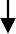 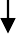 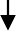 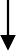 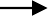 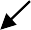 Дни неделиРежим работыпонедельник - пятницас 8:00 до 17:00, перерыв на обед с 12:00 до 13:00суббота, воскресеньевыходные дниПриемные дниПриемные часыпонедельник - пятницас 8:00 до 12:00 и с 13:00 до 16:00Приемные дниПриемные часыпонедельник - пятницас 8:00 до 16:30 без перерыва1.1Сведения	о	физическом	лице,	в	случае	если застройщиком является физическое лицо:1.1.1Фамилия, имя, отчество (при наличии)1.1.2Место жительства1.1.3Реквизиты документа, удостоверяющего личность1.2Сведения	о	юридическом	лице,	в	случае	если застройщиком является юридическое лицо:1.2.1Наименование1.2.2Место нахождения1.2.3Государственный регистрационный номер записи о государственной регистрации юридического лица в едином государственном реестре юридических лиц, за исключением случая, если заявителем является иностранное юридическое лицо1.2.4Идентификационный номер налогоплательщика, за исключением случая, если заявителем является иностранное юридическое лицо2.1Кадастровый номер земельного участка (при наличии)2.2Адрес	или	описание	местоположения	земельного участка2.3Правоустанавливающие документы (сведения о праве застройщика на земельный участок)2.4Сведения о наличии прав иных лиц на земельный участок (при наличии)2.5Сведения	о	виде	разрешенного	использования земельного участка3.1Сведения о виде разрешенного использования объекта капитального строительства (объект индивидуального жилищного строительства или садовый дом)3.2Цель	подачи	уведомления	(строительство	или реконструкция)3.3Кадастровый	номер	объекта	капитального строительства, в случае реконструкции (при наличии)3.4Правоустанавливающие документы, в случае реконструкции (Сведения о праве застройщика на объект капитального строительства)3.5Сведения о наличии прав иных лиц на объект капитального строительства, в случае реконструкции (при наличии)3.6Сведения о планируемых параметрах:3.6.1Количество надземных этажей3.6.2Предельная высота3.6.3Размер отступов от всех границ земельного участка до объекта капитального строительства3.6.4Площадь земельного участка, занятая под объектом капитального строительства3.7Сведения о типовом архитектурном решении объекта капитального строительства, утвержденным в соответствии с Федеральным законом от 25 июня 2002 г. N 73-ФЗ "Об объектах культурного наследия (памятниках истории и культуры) народов Российской Федерации" (Собрание законодательства Российской Федерации, 2002, N 26, ст. 2519; 2004, N 35, ст. 3607;2006, N 1, ст.  10;  N 52, ст.  5498;  2007, N 1, ст. 21;  N 43,ст. 5084; 2008, N 20, ст. 2251; N 30, ст. 3616; 2011, N 47,ст. 6606; N 49, ст. 7026; 2012, N 31, ст. 4322; N 47, ст.6390; 2013, N 17, ст. 2030; N 30, ст. 4078; 2014, N 43, ст.5799; N 49, ст. 6928; 2016, N 1, ст. 79; N 15, ст. 2057; N27, ст. 4294; 2017, N 31, ст. 4771), в случае строительства или реконструкции такого объекта в границах территории исторического поселения федерального или регионального значения1.1Сведения	о	физическом	лице,	в	случае	если застройщиком является физическое лицо:1.1.1Фамилия, имя, отчество (при наличии)1.1.2Место жительства1.1.3Реквизиты документа, удостоверяющего личность1.2Сведения	о	юридическом	лице,	в	случае	если застройщиком является юридическое лицо:1.2.1Наименование1.2.2Место нахождения1.2.3Государственный регистрационный номер записи о государственной регистрации юридического лица в едином государственном реестре юридических лиц, за исключением случая, если заявителем является иностранное юридическое лицо1.2.4Идентификационный номер налогоплательщика, за исключением случая, если заявителем является иностранное юридическое лицо2.1Кадастровый номер земельного участка (при наличии)2.2Адрес	или	описание	местоположения	земельного участка2.3Кадастровый	номер	объекта	капитального строительства, в случае реконструкции (при наличии)Nп/пНаименование параметров планируемого строительства или реконструкции объекта индивидуальногожилищного строительства или садового домаЗначения параметров планируемого строительства или реконструкции объекта индивидуальногожилищного строительства или садового дома, указанные в уведомлении о планируемых строительстве или реконструкции объекта индивидуальногожилищного строительства(дата направления уведомления)Изменения значения параметров планируемого строительства или реконструкции объекта индивидуальногожилищного строительства или садового дома1.Количество надземных этажей2.Предельная высота3.Размер отступов от всех границ земельного участка до объекта индивидуального жилищного строительства илисадового дома4.Площадь земельного участка, занятая под объектом капитального строительства1.1Сведения	о	физическом	лице,	в	случае	если застройщиком является физическое лицо:1.1.1Фамилия, имя, отчество (при наличии)1.1.2Место жительства1.1.3Реквизиты документа, удостоверяющего личность1.2Сведения	о	юридическом	лице,	в	случае	если застройщиком является юридическое лицо:1.2.1Наименование1.2.2Место нахождения1.2.3Государственный регистрационный номер записи о государственной регистрации юридического лица в едином государственном реестре юридических лиц, за исключением случая, если заявителем является иностранное юридическое лицо1.2.4Идентификационный номер налогоплательщика, за исключением случая, если заявителем является иностранное юридическое лицо2.1Кадастровый номер земельного участка (при наличии)2.2Адрес или описание местоположения земельного участка2.3Правоустанавливающие документы (сведения о праве застройщика на земельный участок)2.4Сведения о наличии прав иных лиц на земельный участок (при наличии)2.5Сведения о виде разрешенного использования земельного участка3.1Сведения о виде разрешенного использования объекта капитального строительства (объект индивидуального жилищного строительства или садовый дом)3.2Цель подачи уведомления (строительство или реконструкция)3.3Кадастровый номер объекта капитального строительства, в случае реконструкции (при наличии)3.4Правоустанавливающие документы, в случае реконструкции (Сведения о праве застройщика на объект капитального строительства)3.5Сведения о наличии прав иных лиц на объект капитального строительства, в случае реконструкции (при наличии)3.6Сведения о параметрах построенного или реконструируемого объекта капитального строительства:3.6.1Количество надземных этажей3.6.2Предельная высота3.6.3Размер отступов от всех границ земельного участка до объекта капитального строительства3.6.4Площадь земельного участка, занятая под объектом капитального строительства